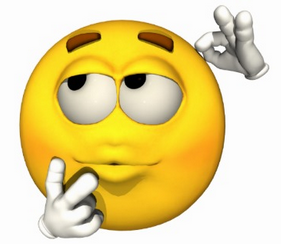 Describe Your Current Core Reading ProgramWhat materials do you use on a daily basis?  What instructional delivery methods do you use?  Do you use whole group instruction, small group instruction or both?How long is your daily lesson?  How do you differentiate your lessons for students who are behind with their skill development in reading?  How successful are the students you teach with your current core reading instruction?  